                                Liceo José Victorino Lastarria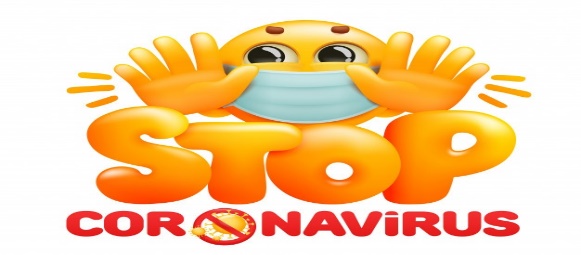                                                  Rancagua                           “Formando Técnicos para el mañana”                                   Unidad Técnico-PedagógicaGUÍA DE TRABAJO DE BIOLOGÍASEGUNDO MEDIO N° 4Profesara: Marcia Sánchez AFecha: Semana del 6 al 9 de abril de 2020OA 6: Desarrollar modelos que expliquen el ciclo del carbono, nitrógeno, agua e importancia de los flujos de energía en e un ecosistema (OA pendiente año 2019)OBJETIVO DE LAS CLASES: Describir la función de los organismos productores, y descomponedores en los ciclos de materia   en los ecosistemasContenidos: Los organismos productores, como las plantas, y descomponedores, como hongos y bacterias, juegan un rol muy importante en los ciclos biogeoquímicos, ya que sin ellos no sería posible el flujo de la energía y de la materia entre todos los demás niveles tróficos y el medio abiótico.ACTIVIDAD: Considerando la definición planteada en el contenido. Desarrolle las siguientes actividades, se evaluarán con nota acumulativa. Ante cualquier consulta realícela al correo del docente: Correo docente:  marcia_sanchez_araya@hotmail.com Además, puede guiarse por el texto de primero medio, y descargarlo de la plataforma.1.-Obserba la imagen de la pagina N°141 del texto y posteriormente responde las preguntas del número 1 a la pregunta 6. Nota la pegunta N° 6 dice escríbela en tu cuaderno, debes desarrollarla en la misma hoja que enviaras tu trabajo 2.- Investiga cuál crees tu que ha sido el impacto del ciclo del carbono en la actividad humana y que relación puede tener con el estudio de los fósiles.3.-De acuerdo a tus conocimientos y a tus investigaciones, como se podrían crear actividades o acciones que determinen y /o permitan la reducción de la emisión de carbono4.- Describe el rol que tienen los organismos autótrofos y heterótrofosen los ciclos del carbono y del oxígeno.HABILIDADES5.-Diseña una representación de uno de los ciclos estudiados, dibujando todos los procesos y los organismos que en él participan.6. Observa a los seres vivos que hay en el patio de tu casa, del colegio. O de otro entorno como por ejemplo la casa de un familiar, vecino o amigo a. Clasifícalos como consumidores, productores o descomponedores.7.-Uno de los ciclos más alterados por la humanidad es el del carbono, debido a que los seres humanos, entre otras acciones, están quemando los combustibles fósiles, como el gas natural y el petróleo. Esto trae dos grandes problemas: el agotamiento de estos recursos no renovables y una mayor contaminación atmosférica por el CO2, producto del quemado de estos combustibles.Al respecto: Explica: ¿Qué medidas podrían adoptar tú y tu familia para minimizarestas alteraciones al ciclo natural del carbono.? TRABAJE A CONCIENCIA PARA OBTENER BUENOS RESULTADOSSUERTE